UNIVERSITY «TURAN –ASTANA»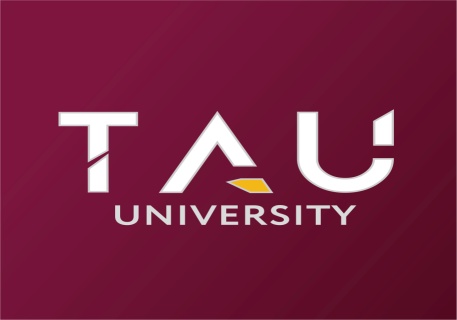 Approved:The Rector  of                                                                        «Tyran- Astana» University __________ G.A. Japarova         «         »___________ 2018 year                                        THE PROGRAMM                                       « Turan- Astana »                                      University’s educational work                                                                             for 2018-2021 academic years                             ASTANA, 2018                                               ContentsThe passport of program                                                                                    2- 4  Introduction                                                                                                      5                                                 Generalities                                                                                                       6-23Substance, aim, objectives and principles of educational work at «Turan-Astana» University                                                                                                              6-8The structure of educational work at «Turan-Astana» University                      9-10                                                                                          Directions and maintenances of educational work at «Turan-Astana» University                                                                                                                                                                                                                                                                                                                                         10-17                                                                               The mechanisms for the implementation of Educational work Program at «Turan-Astana» University                                                                                             18-20                                                                                                                                                                                                       Expected results of Program’s realization                                                        20-21  Assessment system of the efficiency educational work at «Turan-Astana» University                                                                                                           22-23                                                                                           Conclusion                                                                                                          24Action plan for educational work of    «Turan-Astana» University         24-29                                                                                                                                                                                                                                 The Passport of Program                                                                                                                                       Introduction    Radical changes have taken place in the country, which have defined a new vector of development of the Republic of Kazakhstan, are accompanied by radical changes in the socio-economic, political and spiritual spheres of society and the consciousness of its citizens, innovative changes in the system of higher education.    The transition to an innovative way of development is connected, first of all, with large-scale investments in human capital. The future of the state, its success largely depends on the education and health of young people, their desire for self-improvement and the use of their skills and talents in life and professional activities.The need to develop aims, objectives and strategic priorities for the development of the educational potential of the University has increased dramatically in these circumstances,  The University "Turan-Astana" as one of the leading universities of humanitarian and economic   Kazakhstan's directions has a huge educational potential, requiring its implementation in the education of students in the spirit of citizenship, patriotism, commitment to the ideas of active progressive development of our country, identified in official documents and speeches of the President of the Republic of Kazakhstan N. A. Nazarbayev.     "Turan-Astana" University’s program of educational work is designed to give new impetus to the formation of the individual student on the basis of humanistic values, spiritual, physical, moral and cultural development of youth in the light of the implementation of the Program of modernization of public consciousness "Rukhani  Zhangyru".                                                     Generalities     "Turan-Astana" University's the program of educational work (hereinafter - the Program)is  a document that reflects the system of ideas about the strategic aims and priorities  of the  educational work's program  at the University for 2018-2021 academic years, the most important areas, content, consistency, means and timing of the implementation of these aims.The Program formulated the aim, objectives, principles, directions, content of the    program of educational work at "Turan-Astana" University, the role and place of University departments are defined in the organization of educational work with students and the realization  of its results.  The Program's development  was carried out within the framework of the implementation of legislative documents, regulations is  The Constitution of the Republic of Kazakhstan, the Law of the Republic of Kazakhstan: "The Law of Education", "The Law of   State Youth Policy", "The Law of  state symbols", "The Law of  Languages in the Republic of Kazakhstan", the State Program of education development in the Republic of Kazakhstan for 2011-2020, the program of modernization of public consciousness "Rukhani Zhangyru" and is due to the need to perform the main task of education-creating the necessary conditions for education, formation, development and professional development of the individual on the basis of national and human values, achievements of science and practice.The main idea of the Program is that the educational work organized systematically and purposefully, carried out in a special way organized educational space of the University under the control of the entire educational environment and with direct personal motivation of students and teachers, is able to realize the strategic aims  and objectives of education of students at " Turan-Astana " University . The Program's maim aim is to improve the system of educational work at   "Turan-Astana" University, to develop a system of measures for the purposeful formation of a holistic, physically and spiritually developed personality of   "Turan-Astana" University's student, which has a high level of Patriotic consciousness, a sense of pride for their country and University, humane and tolerant, ready for innovative changes in all spheres of society.                 Substance, aim, objectives and principles of educational work                                at «Turan-Astana» University                                                                                                                      Education is one of the most important components of the educational process at the University.Under the education in this Program is understood as a purposeful and systematic activity focused on the formation of the individual in accordance with the existing normative models in society; activities aimed at both the formation of socially significant qualities, attitudes and value orientations of the individual, and to create favorable conditions for a comprehensive harmonious moral, intellectual and physical development, self-improvement and creative self-realization of the personality of the future specialist.The essence and the main mechanism of educational work at the University "Turan-Astana" is to involve students in purposefully organized educational, research, labor, social, cultural, recreational, sports and recreational activities for the purpose of formation, development and self-development of the individual or individual personal qualities. At the same time, the educational influence on the students' personality is objectively exerted by the  University environment as a whole.     "Turan-Astana"  University's  aim  of educational work is to provide conditions for the formation and development of a spiritually and physically healthy, highly civic, Patriotic, humanistic-oriented, socially active, initiative, tolerant, creative personality with high moral and cultural needs, the personality of a young man of the 21st century, capable of innovative socio-cultural transformations  . The  achieving aims of educational work is carried out through the solution of a set of tasks.The main task of educational work at   "Turan-Astana" University is the creation and support of such an educational system and educational environment, which under the control of the relevant bodies (departments and individual managers) and with the direct motivation of students and teachers will contribute to the orientation of students to the continuous spiritual and creative development of the individual, self-development, providing and combining the following components: spirituality, physical health, professionalism, competitiveness, criticality and non-standard thinking, cultural tolerance, active creative and many others.The objectives of educational work at  " Turan-Astana " University provide for the creation of conditions and favorable socio-pedagogical environment for:- formation of students ' socially significant civil and Patriotic values, views and beliefs;- strengthening the Patriotic orientation of education, instilling a sense of pride, deep respect and reverence for the symbols of the state-the Emblem, Flag, Anthem of the Republic of Kazakhstan;- education of respect for the historical past and cultural heritage of Kazakhstan; - formation at students of bases of social and political literacy, education of students in the spirit of respect for legality, norms of public and collective life;- formation of students 'corporate spirit, education of a sense of unity with the University community, respect, preservation and enhancement of historical and cultural traditions of "Turan-Astana" University  , knowledge and respect for the Anthem, the Oath of the  " Turan-Astana" University's students ;- formation of students ' racial, national, religious tolerance, the development of friendly relations between Nations, tolerant attitude to the culture of the people who are  living in Kazakhstan, based on the explanation of the state language and ethnic policy;- improving the cultural level of students on the basis of familiarizing with the achievements of national and world art culture;- formation of students ' needs and skills of a healthy lifestyle, prevention of antisocial behavior of students;- active counteraction to destructive manifestations, activation of work on fight against religious extremism: - creative self-realization of students, self-government and their more active involvement in solving social, cultural, legal, environmental and other problems. Turan-Astana " University’s educational work is carried out on the basis of the following principles:- the principle of systematic organization of educational work, which involves the purposeful and coordinated work of all departments of the University for the education of students;- the principle of recognition of priority of interests and students’ needs as a special socio-demographic group, which involves not only taking into account the interests and needs of students in the organization of educational work, but also the purposeful development of a variety of interests and needs of students, their abilities and talents;- the principle of priority of Patriotic education, which provides for the organization of educational work in the direction of the formation of a Patriotic personality, highly, loving his Fatherland, knowing and honoring the symbols of the state, knowing and respecting the national history, traditions and culture;- the principle of democratization of University's life in General and educational work in particular, assuming a system of relations between all participants in the educational process, which is based on the constant expansion of rights and powers, as well as the duties and responsibilities of all its subjects (administration, teaching and student groups);- the principle of self-government and direct participation of students of   "Turan-Astana" University in the realization  of youth policy in the social, cultural and sports life of the University;  - the principle of voluntary participation in various types of extracurricular activities, providing for freedom of choice of activity, participation in the social cultural life of the University in accordance with their interests and abilities;- the principle of universality of the main directions of educational work, which is the ability to manage the education of students of various faculties and courses;- the principle of cooperation with universities of the Republic of Kazakhstan, CIS and foreign countries on the education of students.The principles of organization of educational work  are interconnected and implemented in unity, interconnection and interdependence at "Turan-Astana"University . And only such a holistic, integrated approach to the organization of educational work at the University will form the personality of the student, aware of the need and social significance of the unity of their professional training and personal development and growth, providing opportunities for future professional activities and building their careers in a competitive and innovative development of the country.           The structure of educational work at «Turan-Astana» University"Turan-Astana" University’s system of educational work is a set of structural, organizational and substantive elements closely related to each other and aimed at the formation of the personality of the student of the new formation, designed to actively participate in the implementation of youth policy of the Republic of Kazakhstan.The organizational structure of educational work provides for the interaction of subjects and objects of the educational process, carried out in order to ensure the functioning of the entire system and achieve “Turan-Astana" University’s final result.The structure of educational work at the University are:• structural departments (collective subjects) and individuals( individual subjects) organizing and carrying out educational work:- Scientific council;- rectorate;- Department on work with  students ;- faculties;- dean of faculty;- deputy dean;- teachers;- curators;- curators' council;- University's employees; - University's departments is Department of educational and social work, Committee on youth Affairs, hostel, security service;- Union Trade Committee;- a work team TAU;• the  students who are actively involved in various types of extracurricular activities carried out in the framework of educational work:- students;-student's  group;-Student parliament;- student Council of the hostel;-clubs;- creative teams, etc.The object of educational work at «Turan-Astana» University is:• relations arising between the subjects of the educational process (individual and collective) at different levels and reflecting the organizational relationship between the subject and the object of management of educational work (student and teacher, students of the faculty and Dean, Student Parliament and rector, etc.);• the personal qualities, the formation of which is aimed at the whole system of educational work.Educational work at the University" Turan-Astana " is carried out systematically and regularly in accordance with the priority areas, annual and long-term plans.                               Directions and maintenances of educational work                                                 at «Turan-Astana» University                                                                                                                                                                                                             " Turan-Astana "University's educational work is carried out in the following areas:Civil-Patriotic education. This direction provides for the formation of students TAU strong citizenship and Patriotic consciousness; awareness and positioning itself as a citizen of the Republic of Kazakhstan; the formation of socially significant civil and Patriotic values, views and beliefs; the formation of deep respect and reverence for the symbols of the state –the Emblem, Flag, Anthem of the Republic of Kazakhstan; the formation of respect for the historical past and cultural heritage of Kazakhstan, respect for the state language, folk traditions and customs. • Socio-political and legal education provides for the formation of students ' knowledge and respect for legislation governing the norms of social and collective life in the Republic of Kazakhstan; the formation of the need to actively counter destructive manifestations of religious extremism. • Spiritual and moral education provides for the formation of students ' universal spiritual and moral values and needs; the formation of ethical principles, norms and attitudes consistent with the norms and traditions of society.Spiritual and moral education also involves the formation of students TAU spiritual and moral values based on self-awareness as part of the University community, a sense of unity with him, love for Almamater, his personal involvement in the preservation and enhancement of historical and cultural traditions of “Turan-Astana" University; knowledge and respect for the Anthem, the Oath  of  "Turan-Astana"  University's students  • Aesthetic and multicultural education provides the formation of students ' aesthetic tastes, values and needs through familiarizing with the achievements of national and world art culture; the formation of knowledge, respect and tolerance for the culture of multinational Kazakhstan; awareness of the multinational country as a historical and cultural achievement.  • Intellectual and creative education provides for the development of the intellectual level of students and the formation of creative and innovative approaches to educational, scientific, social and cultural activities as the basis for the formation of a competitive personality.• Physical education and healthy lifestyle. This direction provides for the formation of students ' conscious needs and skills of a healthy lifestyle; the formation of a negative attitude to the manifestations of antisocial behavior. The content of the work and forms of implementation in each of the areas at "Turan-Astana" University's educational work are presented in the table 1.Table 1                   Directions and maintenances of educational work                                       at «Turan-Astana» University                                                                                                                                                                                                             Implementation mechanismEducational programsat  TAUThe set level achievement of efficiency and efficiency of functioning of system of educational work in TAU is carried out by set of certain conditions and versatile technological and resource providing.Technological support of educational work at the University is to choose and implement the technology of education as a system of targeted and consistent actions related to the organization and management of the educational process on the basis of personality-oriented approach, direct impact on the personality of the student to achieve their aims, and indirect impact on the educational environment, the optimal conditions for the formation and development of properties and qualities of the individual.The technology of   TAU's educational work is based on humanistic pedagogy and implements the humanization of the entire educational environment and educational space of the University.  The students' active participation  in transformative activity, stimulation of interest and need for participation in management, implementation of specific initiatives, design and realization  of socio-Patriotic, cultural, leisure and sports activities contributes to the formation and development of students ' value orientations, skills of socially significant strategic goal-setting, the formation of themselves as a holistic person with a high level of professional, spiritual, moral and intellectual development.Thus, the technology of educational work, based on the active student-centered activity, becomes an effective mechanism for the realization of  the  program of educational work in TAU.Implementation Of the program of educational work in TAU requires appropriate resources, the components of which are: • Legal support of educational work-legislative documents, regulations governing the educational activities of the University;• Scientific and theoretical support provides for the organization and conduct of research on the problems of education in various socio - humanitarian aspects, the use of evidence-based results in the practice of teaching University students;• Pedagogical and methodological support is  suggesting  development of a complex of educational and special programs, methods, manuals and guidelines for the organization and conduct of educational work at the University, the use of a variety of pedagogical forms and tools, taking into account the characteristics of the student audience as a special category of youth; •Information support, which provides for the active use of information technology, media, Internet to obtain and post information about the current educational work in TAU;• Organizational and management support, providing optimal planning and design of educational work, coordination of all subjects of the educational process of the University;• Staffing provides for the involvement in educational work as coordinators of highly qualified specialists of management, as performers-representatives of the teaching staff; a clear distribution of the functional responsibilities of the subjects of the educational process, the organization of training and advanced training of specialists capable of effectively, at the level of modern requirements to solve the problems of education of students;• Financial, economic and logistical support provides for the recount and distribution of funds, the development of material and technical base and infrastructure of the University, its effective use for educational work with students.Integrated use of this resource will contribute to the maximum implementation of the program of educational work in TAU, the implementation of strategic goals of professionally-oriented, civil-Patriotic, spiritual, intellectual and cultural education of students.                   Expected results of Program’s realization       As a result of the program of educational work in TAU:• optimal psychological and pedagogical organizational and managerial, resource conditions will be provided for the formation and development of the personality of a modern student with a high level of spiritual, physical, intellectual, cultural and creative development, the personality of a young citizen of the Republic of Kazakhstan, Patriotic and humanistic oriented, creative and non-standard thinking, socially active, initiative, competitive, capable of professionally competent and personally interested to implement the tasks of the country's development, transform the world around;• an effective system of work will be created to strengthen the civil-Patriotic orientation of education of each student on the basis of the formation of conscious pride, deep respect for the symbols of the state-the Emblem, Flag, Anthem of the Republic of Kazakhstan, respect for the historical past and cultural heritage of Kazakhstan;• a system of pre-program activities will be developed to increase the level of corporate consciousness and spirit, formation of students ' sense of unity with the TAU community, reverence, preservation and enhancement of historical and cultural traditions of TAU;• conditions will be provided for the formation of students ' needs in spiritual, moral, aesthetic, multicultural, physical improvement on the basis of a healthy lifestyle;• will be provided for the formation of students ' needs to actively counter the destructive manifestation;• conditions will be provided for activation of creative initiatives and self-realization of students, readiness for continuous self-education and self-development on the basis of expansion of student self-government and their involvement in all spheres of LIFE of Tau traditions;• an effective system of scientific, educational - methodical, information - technological support of educational work in TAU will be realized; •work will be strengthened and mechanisms for monitoring the effectiveness of educational work in TAU will be improved.Assessment system of the efficiency educational work at «Turan-Astana» University       The mechanism of management of the system   at  TAU's educational work  includes: analysis, evaluation, forecasting, design and modeling of the state of the process of education of students at  TAU, taking into account the trend of social development, the definition and formulation of strategic objectives of educational activities of the University and its direction, evidence-based planning of educational work in General and its individual areas, selection and placement of personnel with a clear distribution of functional responsibilities of departments and individual employees engaged in educational work at  TAU, scientific organization of labor and resource support of the subjects of the educational process. Systematic monitoring of the state is efficiency and effectiveness of educational work, the development of preventive measures and timely adjustment of the system of educational impact.Assessment of the effectiveness of educational work is carried out on the basis of the system of objective criteria.To assess the effectiveness of educational work at  the traditions of TAU's  traditions developed the following criteria:1.	Stability and clarity of all parts of the system of educational work at the University2.	Degree of legal and psychological-pedagogical readiness of subjects of educational process3.	Level of formation of students ' knowledge of the state symbols of the Republic of Kazakhstan4.	The level of formation of Patriotic consciousness 5.	Level of formation of legal consciousness 6.	The level of formation of the need to participate in social, cultural, sports life TAU Mass participation of students in public, cultural, leisure, sports and recreational activities7.	The effectiveness of students ' participation in intellectual, creative competitions, sports        8.	Level of formation of needs of students to participate in student government9.	The level of formation of students ' initiative, the need for independent search for new forms of extracurricular activities.                                                                                                                                                               Conclusion                                                                                                      The theoretical position and practical recommendations set out in the program of educational work in the traditions of TAU for 2018 – 2021 academic years, are the basis for solving the most important problems of education of students, increasing social activity in the performance of socially important functions in various spheres of life of TAU and society. The program is focused on the activation and improvement of the system of educational work in TAU, providing conditions for the introduction and methods of practical activity on the formation of Patriotic, socially active, spiritual, intellectual, highly qualified specialist, able to solve professional problems at a high level, to be a real citizen of his country, a man of culture of the XXI century.                                                                                                                              Action plan of «Turan-Astana» University’s   educational work     for 2018-2021 academic years            Department Director of the working with students:                                             S. Nurpeisov First Vice-Rector :                                                          K. DaubaevDenomination : The program  « Turan- Astana » University’s educational work   for 2018-2021 academic years  The basis of elaboration:Laws of the Republic of Kazakhstan: “The Law of  Education”, “The Law of  State Youth Policy”, “The law of  State Symbols”, “The Law  of  Languages ​​in the Republic of Kazakhstan”;• The State Program for the Development of Education in the Republic of Kazakhstan for 2011–2020;• The modernization program  of public consciousness "Rukhani  Zangyru"; Inventer:The  Department of Work  with  the  Students of « Turan-Astana » University  The Program’s aim:Improving the system at "Turan-Astana" University’s educational work, developing a system of measures for the purposeful formation of a holistic, physically and spiritually developed personality of a student at "Turan-Astana" University.  Who has a high level of patriotic consciousness, a sense of pride in his country and university, humane and tolerant ready for innovative transformations in all spheres of society?The Program’s objectives:- to create organizational conditions for strengthening educational work on the basis of determining its goals, objectives, directions at the University ;- to determine the role and place of University's  departments in the implementation of the aims and objectives of educational work;- to ensure the implementation of educational work at the University on the basis of coordinated interaction of all its subjects;- to strengthen the  students' motivation to participate in social and cultural life of the University, self-development;- to develop a set of measures to strengthen Patriotic education, the formation of humanistic values among students;- to determine the mechanisms of implementation of educational work at              "Turan-Astana" University ;- to develop a system for evaluating the effectiveness of educational work at   " Turan-Astana"University;t- to develop a plan of educational work in accordance with the main directions of education  of "Turan-Astana" University's students   for 2018-2021 academic years;Deadline:2018-2021 academic years The  results of expected:-  the implementation of the Program, organizational prerequisites will be created for strengthening during the educational work at the University on the basis of determining its aims, objectives, directions;- optimal psychological, pedagogical, organizational, managerial, resource conditions will be provided for the formation and development   of  "Turan-Astana"University 's student personality  , which has a high level of spiritual, physical, intellectual, cultural and creative development, Patriotic, tolerant, socially activity;-   the University's strengthening of educational work will be provided on the basis of coordinated interaction of all its  collective and individual subjects;- conditions for self-realization and strengthening of students ' motivation to participate in social and cultural life of the University, self-development will be provided;- a set of measures will be developed to strengthen Patriotic education, formation of humanistic values among students;- all mechanisms of implementation of educational work will be involved at  "Turan-Astana" University ;-the effectiveness of educational work  will be determined on the basis of the developed assessment system at "Turan-Astana" University ;№Directions                   Content The form of realizations 12341Civil-Patriotic education• formation  of TAU's students a solid civil position and Patriotic consciousness;• formation of socially significant civil and Patriotic values, views and beliefs;• formation of deep respect and reverence for the symbols of the state is the Emblem, Flag, Anthem of the Republic of Kazakhstan;• formation of respect for the historical past and cultural heritage of Kazakhstan, respect for the state language, folk traditions and customs.- lectures of leading professors and scientists- ceremonial meetings of TAU's labor and student staff   -meeting with students- curatorial hours-round table- thematic exhibitions of books, electronic resources- issue of thematic information and analytical bulletins and materials-debate tournament-contests and competitions on knowledge of national symbols- student Patriotic actions-"This is our coat of Arms!"This is our Flag!"This is our Anthem!»- competitions and Olympiads on knowledge of the history of Kazakhstan- competitions for knowledge of the state language among students of non-Kazakh nationality,- festive concert programs dedicated to the state holiday Day of the Republic of Kazakhstan, national holiday-Independence Day of the Republic of Kazakhstan- theatrical performances dedicated to Nauryz, the day of Unity of the people of Kazakhstan-Competitions- organization and functioning of creative teams, developing the traditions of folk performance-dance;- inclusion in the repertoire of creative groups of works of musical and artistic culture of Kazakhstan-literary competition-competition of Patriotic songs2Socio-political and legal education•formation of students' foundations of sociopolitical literacy, knowledge and respect for legislation governing the norms of social and collective life in the Republic of Kazakhstan - the Constitution of the Republic of Kazakhstan, the Laws "On State Symbols", "On Languages ​​in the Republic of Kazakhstan", etc .; •formation of students ' knowledge and respect for legislation governing educational activities in the Republic of Kazakhstan •formation of students 'knowledge and respect for legislation governing youth policy in the Republic of Kazakhstan -" on the state youth policy in the Republic of Kazakhstan»;• the formation of students ' knowledge of the strategic guidelines for the development of the country identified in the address of President of Kazakhstan N..Nazarbayev                                                                                            formation of the need to comply with legal norms and actively counter destructive manifestations, religious extremism- lectures of leading professors, scientists and specialists;--ceremonial meeting of PTS and students are TAU;- curatorial hours;- round table; - thematic exhibitions of books, electronic resources;-debate tournament;- competitions and Olympiads on knowledge of the laws of the Republic of Kazakhstan;- festive concert programs dedicated to the state holidays-Constitution Day, Independence Day;- theatrical performances dedicated To the day of Unity of the people of Kazakhstan;- meetings with representatives of official religions and religious confessions;- meetings with law enforcement officials;- organization and operation of police assistance and law enforcement units3Spiritual and moral education • formation of students ' universal spiritual and moral values and needs; formation of ethical principles, norms and attitudes consistent with the norms and traditions of society.•  formation of spiritual and moral values among TAU students, based on self-awareness as part of the University community, a sense of unity with HIM, love for the Almamater, his personal involvement in the preservation and enhancement of historical and cultural traditions of  "Turan-Astana" University; knowledge and respect for the Anthem, the Oath of students of "Turan-Astana" University  -debate tournament- student charity events;- meetings with war and labor veterans;- solemn meetings and festive concerts dedicated to the Defender of the Fatherland Day, Victory Day in the great Patriotic war, the day of the elderly, Teacher's Day;- festive events dedicated to the day of Knowledge: a solemn meeting, book exhibitions, sports competitions.- campaign "I am a student of TAU!"to promote and popularize the tradition of GTA, its symbols (the anthem, the oath of the student of TAU);- competitions "Dedication to students", "Student of the year", " The Best group»;- the functioning of the alumni of TAU. The organization of meetings of alumni of TAU of different years.4Aesthetic and multicultural education • formation of students ' aesthetic tastes, values and needs through familiarization with the achievements of national and world art culture; •  formation of knowledge, respect and tolerant attitude to the culture of multinational Kazakhstan; • awareness of the multi-ethnic nature of the country as a historical and cultural achievement.- curatorial hours-round table- thematic exhibitions of books, electronic resources- issue of thematic information and analytical bulletins and materials-debate tournament- organization and holding of theatrical festivals, concert programs, literary and musical evenings, sports and recreational activities- meetings with representatives of culture and art of Kazakhstan, the Assembly of people of Kazakhstan, traditional religious denominations, law enforcement agencies, youth organizations and the media (city and Republican)- events dedicated to the day of languages of Kazakhstan, the day of Unity of the people of Kazakhstan5Intellectual and creative education• development of the intellectual level of students and the formation of creative and innovative approaches to educational, scientific, social and cultural activities as the basis for the formation of a competitive personality.• expansion of knowledge in various scientific fields;development of creative       talents and abilities- organization of student scientific and public associations;- functioning of the Council of young scientists;- organization and holding of subject's  Olympiads;- organization of activities of clubs and creative teams;- organization and carrying out of student's scientifically-practical conference- organization and holding of student competitions, festivals, events, forums, CC and R,  etc.;- providing students with the opportunity of independent organization and management of scientific, public associations, creative teams6Physical education and healthy lifestyle• formation of students ' conscious needs and skills of a healthy lifestyle; • formation of negative attitude to manifestations of antisocial behavior- curatorial hours-round table- thematic exhibitions of books, electronic resources- issue of thematic information and analytical bulletins and materials-debate tournament- organization and holding of theatrical festivals, concert programs, sports and recreational activities- organization and participation in the Republican campaign " Festival of health»- preventive meetings with doctors, specialists of the center of problems of formation of healthy lifestyle, the center for prevention of HIV / AIDS, drug addiction and Smoking among students7Ecological  and   labor education • formation and development of students ' ethically responsible attitude to the world, reasonable relationship with it; • formation of the need for active participation in labor actions, student construction and labor groups, implementation of the program of gardening of the country "Zhasyl El".- curatorial hours-round table- thematic exhibitions of books, electronic resources- issue of thematic information and analytical bulletins and materials-debate tournament- functioning of the labor exchange for the organization of employment of students in extracurricular time- organization of student construction, volunteer, youth labor groups " Zhasyl El»- organization of activities for improvement and landscaping of the territory adjacent to the academic buildings and the hostel TAU№Events (Actions)Deadline Responsible1234I. Civil-Patriotic and socio-political education. Increase the level of civic participation and leadership skills of students.I. Civil-Patriotic and socio-political education. Increase the level of civic participation and leadership skills of students.I. Civil-Patriotic and socio-political education. Increase the level of civic participation and leadership skills of students.I. Civil-Patriotic and socio-political education. Increase the level of civic participation and leadership skills of students.1.Curator's hours, lectures, meetings, promotion and implementation  Message of the President of the Republic of Kazakhstan N.Nazarbayev to the people of KazakhstanDuring the year Vice-rectors, Director of the Department for work with students, deans, heads of departments, advocacy group, curators of the groups2.Organization of days of legal knowledge with the participation of representatives of DIA, Prosecutor's office, Department People's security Committee, Ministry of justice, city courtMonthly Vice-rectors, Director of DWS, deans, heads of departments, curators of the groups3.Lectures, round tables, intellectual games on knowledge of the Constitution of Kazakhstan, Laws of Kazakhstan "on Fight Against Corruption", " on Fight Against Terrorism»During the yearthe Director of the DWS, deans, heads of departments, head of the youth Committee, the curators of groups4.Organization of work of the student’s Parliament, of the Council of curators, Council of monitor.During the year the Director of the DWS, deans, heads of departments, head of the youth Committee, the curators of groups5.Organization of activities Of the Committee on youth Affairs, intellectual clubs, interest clubsDuring the year the Director of the DWS, deans, heads of departments, head of the youth Committee, the curators of groups6.The activity of student's operative groups of assistance of policeDuring the year the Director of the DWS, deans, heads of departments, head of the youth Committee, the curators of groupsll. Carrying out activities on Patriotic education among students and teaching staff (including activities to promote the state symbols of the Republic of Kazakhstan)ll. Carrying out activities on Patriotic education among students and teaching staff (including activities to promote the state symbols of the Republic of Kazakhstan)ll. Carrying out activities on Patriotic education among students and teaching staff (including activities to promote the state symbols of the Republic of Kazakhstan)ll. Carrying out activities on Patriotic education among students and teaching staff (including activities to promote the state symbols of the Republic of Kazakhstan)1.Curatorial hours, talks on promotion of state symbols of the Republic of KazakhstanDuring the yearthe Director of the DWS, deans, heads of departments, head of the youth Committee, the curators of groups2.Activity dedicated to the Constitution Day of the Republic of Kazakhstanannually,August 30the Director of the DWS, deans, heads of departments, head of the youth Committee, the curators of groups3.Publication of materials on Patriotic education of youth in collections of scientific works, mass mediaDuring the yearthe Director of the DWS, deans, heads of departments, head of the youth Committee, the curators of groups4.Meetings with cultural and art workers of the Republic of KazakhstanDuring the yearthe Director of the DWS, deans, heads of departments, head of the youth Committee, the curators of groups5.Olympiad on knowledge of state symbols and laws of the Republic of KazakhstanDuring the yearheads of departments, head of the youth Committee6.Ceremonial meetings devoted to the Day Of the First President, Independence of the Republic of Kazakhstanannually,December the Director of the DWS,heads of departments, head of the youth Committee 7.Actions, lectures, curatorial hours, round tables devoted to the Day of state symbols of the Republic of Kazakhstanannually,Junethe Director of the DWS,heads of departments, head of the youth Committee, the curators of groupslll.                                        Spiritual and moral education.                           Formation of students’ system of humanistic values.lll.                                        Spiritual and moral education.                           Formation of students’ system of humanistic values.lll.                                        Spiritual and moral education.                           Formation of students’ system of humanistic values.lll.                                        Spiritual and moral education.                           Formation of students’ system of humanistic values.1.Festive events dedicated to the Knowledge’ day: a ceremonial meeting, book exhibitions, sports competitions.annually September,1the Director of the DWS,heads of departments, head of the youth Committee2The activities of the Program modernization of public consciousness "Rukhani Zhangyru": the transition of the state language to the Latin alphabet, the "New Humanities. 100 new textbooks in the Kazakh language", "Tugan Zher", "Sacred geography of Kazakhstan", "Modern Kazakhstan culture in the global world", "100 new faces of Kazakhstan".annually the Director of the DWS, deans, heads of departments3.Shares " I am a student of TAU!" to promote and popularize the traditions of TAU, its symbols (Anthem, oath of TAU student): competition "Dedication to students", competition "Student of the year", competition "The  Best group»annually October, April the Director of the DWS,heads of departments, head of the youth Committee, the curators of groups4.Holiday's  events dedicated to the Teacher's Dayannually Octoberthe Director of the DWS,heads of departments, head of the youth Committee5.Holiday's  events dedicated to the  older people's dayannually Octoberthe Director of the DWS,heads of departments, head of the youth Committee6.Student charity actions  with visits to orphanages, boarding schools, veterans ' and disabled people's homesDuring the yearthe Director of the DWS,heads of departments, head of the youth Committee, the curators of groups7.Ceremonial meetings and festive concerts dedicated to the Defender of the Fatherland Day, Victory Day in the Great Patriotic Warannually Maythe Director of the DWS,8.Actions dedicated to the Victory Day in the Great Patriotic Warannually April-Mayheads of departments, head of the youth Committee9.The functioning of the alumni Association of TAU. The organization of meetings of alumni of TAU in different years.the Director of the DWS,lV. Intellectual and creative education. Increasing the level of participation of students and teaching staff in scientific worklV. Intellectual and creative education. Increasing the level of participation of students and teaching staff in scientific worklV. Intellectual and creative education. Increasing the level of participation of students and teaching staff in scientific worklV. Intellectual and creative education. Increasing the level of participation of students and teaching staff in scientific work1.The scientific-practical student's  conferenceannually AprilThe Director of the DSC2.Scientific and practical conferences of the professor- teaching staff, master degrees  and of TAU's  studentsAnnually, according to the plan of research workThe Director of the DSC3.TAU's students and teachers participation  in national and international scientific conferencesAnnually, according to the plan of research workThe Director of the DSC4.Organization and holding of interdepartmental intellectual games and tournaments: "What? Where? When?", "Brain-ring", debate tournaments, etc.annually the Director of the DWS,heads of departments, head of the youth CommitteeV. Aesthetic and multicultural education. Development and support of young talents.V. Aesthetic and multicultural education. Development and support of young talents.V. Aesthetic and multicultural education. Development and support of young talents.V. Aesthetic and multicultural education. Development and support of young talents.1.Interaction with universities, public and youth organizations in order to increase the social activity of students in the framework of creative and cultural exchangeconstantlythe Director of the DWS,head of the youth Committee2.Organization and holding of theatrical festivals, concert programs, literary and musical evenings, sports and recreational activitiesconstantly the Director of the DWS,head of the youth Committee3.Organization and holding of competitions and festivals:Competition " Dedication to students»CFR (the Kazakh and Russian leagues)The festival of creative youth "Student's spring»The contest "Miss and Mister TAU»competition "Student of the year", competition " Best group»annually OctoberNovemberMarchMarch the Director of the DWS,head of the youth Committee4.Participation in city, national and international creative competitionsannuallythe Director of the DWS,head of the youth Committee5.Events dedicated to the celebration of the New Yearежегодно, annuallyDecemberthe Director of the DWS,head of the youth Committee6.Events dedicated to the celebration “Of International Women's Day” AnnuallyMarchthe Director of the DWS,head of the youth Committee7.Events dedicated to the celebration of Nauryzannually Marchthe Director of the DWS,head of the youth Committee8.Theme evenings, intellectual games among students living in the hostelDuring the yearthe Director of the DWS,head of the youth CommitteeVl. Multicultural education. Carrying out activities to preserve interethnic and interethnic harmony among students and facultyVl. Multicultural education. Carrying out activities to preserve interethnic and interethnic harmony among students and facultyVl. Multicultural education. Carrying out activities to preserve interethnic and interethnic harmony among students and facultyVl. Multicultural education. Carrying out activities to preserve interethnic and interethnic harmony among students and faculty1.Curatorial hours, talks on prevention of religious extremism among young peopleDuring the yearthe Director of the DWS,heads of departments, head of the youth Committee, the curators of groups2.Meetings with representatives of the Assembly of people of Kazakhstan, traditional religious denominations, law enforcement agencies, youth organizations and the media (city and Republican)During the yearthe Director of the DWS,heads of departments, head of the youth Committee3.Competitions dedicated to the  Languages' day of Kazakhstan's people annually Septemberthe Director of the DWS,heads of departments, head of the youth Committee4.Competition for knowledge of the state language among TAU students annuallyheads of departments5.Literary and musical evenings, festivals "We are a multinational people!"dedicated To the holiday of Unity of the people of KazakhstanannuallyAprilthe Director of the DWS,heads of departments, head of the youth CommitteeVll. Physical education and healthy lifestyle formationVll. Physical education and healthy lifestyle formationVll. Physical education and healthy lifestyle formationVll. Physical education and healthy lifestyle formation6.Preventive meetings with doctors, specialists of the center of problems of formation of healthy lifestyle, the center for prevention of HIV / AIDS, drug addiction and Smoking among studentsMonthlythe Director of the DWS,medical service, head of the youth Committee, the curators of groups7.Organization of activities of sports sectionsconstantly the Director of the DWS8.Design in stands and dormitories stands of visual agitation for the prevention of smoking, alcoholism, drug addiction and AIDSconstantly  Director of the DWS,medical service, head of the youth Committee9.Involvement of students, faculty and staff in sports health groups in various sportsconstantly Director of the DWS, , head of the youth Committee10.Участие в городских, республиканских и международных соревнованиях, акциях, чемпионатах и турнирахconstantly Director of the DWS, , head of the youth Committee11.Organization and participation in the Republican campaign " Health Festival”annually SeptemberDirector of the DWS, head of the youth Committee12.Organization of publications of leading environmental scientists TAU in the media to promote environmental knowledgeconstantly Director of the DWS13.Team building on the territory and recreation areaconstantly Director of the DWS, head of the youth CommitteeVlll. Ensuring the social rights of students and teaching staffVlll. Ensuring the social rights of students and teaching staffVlll. Ensuring the social rights of students and teaching staffVlll. Ensuring the social rights of students and teaching staff14.Organization of medical service in the GTAconstantly Director of the DWS15.Targeted material assistance to professor- teaching staff,  employees  and studentsconstantly Director of the DWS16.Financial assistance to veterans, pensioners, victims of natural disasters in the form of cash payments, food supplyconstantly Director of the DWS17.Replenishment of the library Fund with literature on art, poetic publications, videos about art, culture, etcconstantly Director of the DWS , the head of the library 18.Organization of accommodation in the hostelannuallyDirector of the DWS, commandantlХ. Экологическое и трудовое воспитание. Обеспечение стажировкой во время обучения и трудоустройства молодых специалистов (совместная работа с Республиканским штабом «Жасыл ел» и студенческими строительными отрядами)lХ. Экологическое и трудовое воспитание. Обеспечение стажировкой во время обучения и трудоустройства молодых специалистов (совместная работа с Республиканским штабом «Жасыл ел» и студенческими строительными отрядами)lХ. Экологическое и трудовое воспитание. Обеспечение стажировкой во время обучения и трудоустройства молодых специалистов (совместная работа с Республиканским штабом «Жасыл ел» и студенческими строительными отрядами)lХ. Экологическое и трудовое воспитание. Обеспечение стажировкой во время обучения и трудоустройства молодых специалистов (совместная работа с Республиканским штабом «Жасыл ел» и студенческими строительными отрядами)1.Environmental and labor education. Providing internships during training and employment of young professionals (joint work with the Republican headquarters "Zhasyl El" and student construction teams)constantly Director of the DWS, head of the youth Committee2.Organization of student construction, volunteer, youth labor groups " Zhasyl El”constantly Director of the DWS, head of the youth Committee3.Organization of activities for improvement and landscaping of the territory adjacent to the academic buildings and the hostel TAUconstantly Director of the DWS, deans